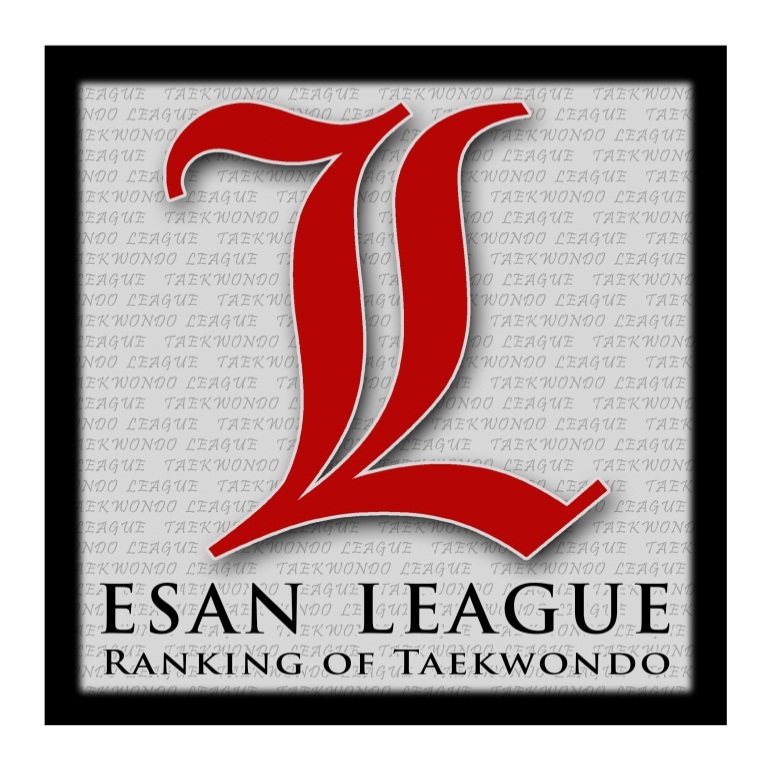 TAEKWONDO LEAGUE  ESANเทควันโดลีก ภาคอีสาน2016รายการแข่งขันที่ 1  “เดอะฮีโร่แชมป์เปี้ยนชิพ ครั้งที่ 8” จ.กาฬสินธุ์			วันที่ 30 กรกฎาคม 2559รายการแข่งขันที่ 2 “เลยซิตี้เทควันโดแชมป์เปี้ยนชิพ ครั้งที่4” จ.เลย			วันที่ 22 ตุลาคม 2559 รายการแข่งขันที่ 3 “นครขอนแก่นเทควันโดแชมป์เปี้ยนชิพ ครั้งที่ 6” จ.ขอนแก่น			วันที่ 11 ธันวาคม 2559 ณ โรงยิม มหาวิทยาลัยภาคตะวันออกเฉียงเหนือจัดโดย   ชมรมผู้ฝึกสอนเทควันโดภาคตะวันออกเฉียงเหนือ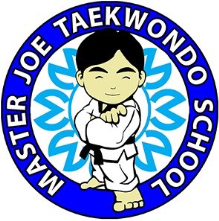 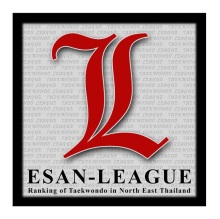 ระเบียบการแข่งขันนครขอนแก่นเทควันโดแชมป์เปี้ยนชิพครั้งที่ 6   ปี 2559การแข่งขัน นครขอนแก่นเทควันโดแชมป์เปี้ยนชิพ  ครั้งที่ 6 ปี 2559 ให้นักกีฬาและผู้ควบคุมทีมยึดระเบียบการแข่งขันนี้เป็นแนวทางปฏิบัติ หากมีกรณีใดที่นอกเหนือจากที่ระบุไว้ในระเบียบนี้   ให้อยู่ในอำนาจการตัดสินใจของคณะกรรมการจัดการแข่งขันข้อที่  1    ระเบียบนี้เรียกว่า  “ระเบียบการแข่งขันกีฬา นครขอนแก่นเทควันโดแชมป์เปี้ยนชิพ  ครั้งที่ 6 ปี 2559”ข้อที่  2    บรรดาระเบียบที่ขัด หรือแย้งกับระเบียบนี้  ให้ใช้ระเบียบนี้เป็นเกณฑ์พิจารณาข้อที่  3    ข้อบังคับและกติกาการแข่งขันให้ใช้ข้อบังคับคณะกรรมการจัดการแข่งขันกีฬา นครขอนแก่นเทควันโดแชมป์เปี้ยนชิพ  ครั้งที่ 6 ปี 2559ให้ใช้กติกาการแข่งขันเทควันโดของสมาพันธ์เทควันโดโลกข้อที่  4    ประเภทที่ทำการแข่งขันได้แก่ประเภทต่อสู้บุคคล  (เคียวรูกิ) ประเภทร่ายรำบุคคลเดี่ยว  (พุมเซ่เดี่ยว) ประเภทร่ายรำคู่  (พุมเซ่คู่)ประเภทร่ายรำทีม 3 คน (พุมเซ่ทีม)นักกีฬาที่เข้าแข่งขันประเภทต่อสู้บุคคล เคียวรูกิ   รุ่นน้ำหนัก ที่กำหนดให้มีการแข่งขันดังนี้ประเภทยุวชน      อายุ  ไม่เกิน 3-4 ปี  ชาย     ไม่จำกัดฝีมือประเภทยุวชน      อายุ  ไม่เกิน 3-4 ปี  หญิง    ไม่จำกัดฝีมือประเภทยุวชน      อายุ  ไม่เกิน 5-6 ปี  ชาย      classA,B,Cประเภทยุวชน      อายุ  ไม่เกิน 5-6 ปี  หญิง    classA,B,Cประเภทยุวชน	 อายุ   7-8  ปี	ชาย	class A,B,Cประเภทยุวชน	 อายุ   7-8  ปี	หญิง	class A,B,Cประเภทยุวชน	 อายุ   9-10  ปี	ชาย	class A,B,Cประเภทยุวชน	 อายุ   9-10  ปี	หญิง	class A,B,Cประเภทยุวชน	 อายุ   11- 12 ปี	ชาย	class A,B,Cประเภทยุวชน	 อายุ   11- 12 ปี	หญิง	class A,B,Cประเภทยุวชน	 อายุ   13 - 14 ปี	 ชาย	classA,Bประเภทยุวชน	 อายุ   13 - 14 ปี 	 หญิง	classA,Bประเภทเยาวชน	 อายุ   15 – 17 ปี	ชาย	classA,Bประเภทเยาวชน	 อายุ   15 – 17 ปี	หญิง	classA,Bประเภทประชาชนชาย	อายุ 18 ปีขึ้นไป  ไม่จำกัดฝีมือประเภทประชาชนหญิง	อายุ 18 ปีขึ้นไป  ไม่จำกัดฝีมือนักกีฬาที่เข้าแข่งขันประเภท พุมเซ่  รุ่นอายุที่กำหนดให้มีการแข่งขันดังนี้ประเภทพุมเซ่ เดี่ยว, คู่, และทีม 3 คน  แบ่งเป็น 4 รุ่นอายุ ดังนี้ประเภท ยุวชน  		อายุ ไม่เกิน  8 ปีประเภทยุวชน			อายุไม่เกิน10ปี		ประเภทเยาวชน			อายุ 11- 14  ปี		ประเภทเยาวชนและประชาชน	อายุ 15  ปีขึ้นไป ข้อที่ 5 	การรับสมัครเปิดรับสมัครนักกีฬาจากทั้งในประเทศและต่างประเทศข้อที่ 6  	สถานที่แข่งขัน	โรงยิม มหาวิทยาลัยภาคตะวันออกเฉียงเหนือ จ.ขอนแก่น  วันที่ 11 ธันวาคม พ.ศ. 2559ข้อที่ 7	หลักฐานการสมัครของนักกีฬาค่าลงทะเบียนแข่งขันของนักกีฬาทุกรุ่นทุกประเภทประเภทต่อสู้บุคคล (เคียวรูกิ)	คนละ500 บาทประเภทท่ารำบุคคล (พุมเซ่เดี่ยว)  คนละ500  บาทประเภทท่ารำคู่ (พุมเซ่คู่)   คู่ละ 600 บาทประเภทท่ารำทีม(พุมเซ่ทีม)  ทีมละ 700 บาทสำเนาเอกสารแสดงตัว 1 ฉบับ  ประกอบด้วย  (ใช้อย่างใดอย่างหนึ่ง)-	บัตรประชาชนหรือเอกสารแสดงตนบัตรสอบสายกรณีลงทำการแข่งขันประเภทมือใหม่ และประเภทพุมเซ่ กรุณานำบัตรสอบสายตัวจริงมาด้วยเพื่อใช้ในกรณีถูกยื่นประท้วงต้องพิจารณาหลักฐานตัวจริงข้อที่  8   เจ้าหน้าที่ประจำทีม คณะนักกีฬา 1 ทีม กำหนดให้มีเจ้าหน้าที่ประจำทีมได้ไม่เกิน 2 คน ผู้ควบคุมทีม/โค้ช	2	คนผู้จัดการทีม		1	คนในขณะทำการแข่งขันกำหนดให้โค้ชลงในสนามได้ไม่เกิน 1 คน และต้องแต่งกายให้สุภาพเรียบร้อย ไม่สวมรองเท้าแตะหรือรองเท้าที่ไม่สุภาพ ปฏิบัติตนภายในระเบียบของการจัดการแข่งขันนี้ทุกประการข้อที่ 9	หน้าที่ของเจ้าหน้าที่ประจำทีมเป็นผู้แทนนักกีฬาเข้าร่วมประชุมร่วมกับคณะกรรมการจัดการแข่งขันทำหน้าที่จัดเตรียมนักกีฬาของทีมเข้าร่วมการแข่งขันให้ตรงเวลาเป็นผู้ยื่นประท้วงในกรณีคัดค้านผลการตัดสินของกรรมการผู้ตัดสินแต่งกายสุภาพเรียบร้อยและไม่แสดงกิริยามารยาทที่ไม่สุภาพในขณะทำหน้าที่เป็นโค้ชให้นักกีฬาปฏิบัติตนอยู่ภายใต้กติกาเทควันโดสากลข้อที่10	กำหนดการรับสมัครและส่งเอกสารเปิดรับสมัครตั้งแต่วันที่  1 ตุลาคม  2559   ถึงวันที่  9 ธันวาคม  2559 เวลา 18.00 น. สมัครแข่งด้วยระบบออนไลน์ทางเว็บ www.facebook.com/Esan.Taekwondo.League หรือส่งรายชื่อทางอีเมล์ ที่ masterjoetaekwondo@gmail.com เพื่อความรวดเร็วในการจัดสายแข่งขัน กรุณาโทรศัพท์ตรวจสอบหลังส่งรายชื่อ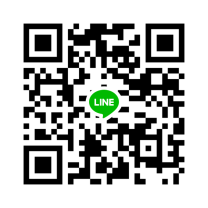 การชำระค่าสมัครกรุณาชำระได้ที่หน้างาน พร้อมรับ ID cardติดต่อสอบถามได้ที่ อ.โจ 081-6953220	Line id: joethanadolจับฉลากแบ่งสายโดยใช้ระบบสุ่มด้วยคอมพิวเตอร์ ในวันที่  10 ธันวาคม  2559   เวลา  20.00 น. หากพบข้อผิดพลาดใดๆจากการสมัครออนไลน์ของทีมที่สมัครแข่งขัน ทางฝ่ายจัดการแข่งขันจะไม่รับชอบใด ๆ ทั้งสิ้นกำหนดการชั่งน้ำหนักนักกีฬาในวันที่ 10 ธันวาคม  2559  จะทำการชั่งเวลา  16.00 น.- 20.00 น.(ในประเภทต่อสู้เท่านั้น) นักกีฬาจะสามารถชั่งน้ำหนักได้เพียง 2 ครั้งเท่านั้น หากยังไม่ผ่านสามารถเปลี่ยนแปลงรุ่นน้ำหนักแข่งขันได้ ชั่งน้ำหนักตอนเช้า 07.00- 08.00 น.เท่านั้น และไม่สามารถเปลี่ยนแปลงรุ่นน้ำหนักได้ถ้าชั่งไม่ผ่าน หากไม่มีคู่แข่งขันจะจัดเป็นคู่พิเศษ หรือรับเหรียญได้เลยประชุมผู้จัดการทีม เช้าวันที่ 11 ธันวาคม  2559 เวลา 8.00 น. ณ.สนามที่ทำการแข่งขัน ข้อที่ 11	รางวัลการแข่งขันชนะเลิศ                      ได้รับเหรียญทอง           และใบประกาศเกียรติคุณรองชนะเลิศอันดับ  1  ได้รับรางวัลเหรียญเงิน  และใบประกาศเกียรติคุณรองชนะเลิศอันดับ  2  ได้รับรางวัลเหรียญทองแดง  และใบประกาศเกียรติคุณถ้วยรางวัลนักกีฬายอดเยี่ยม ประเภทต่อสู้ ชาย/หญิง และประเภทพุมเซ่ จากคะแนนรวมสูงสุดชาย/หญิง) พิจารณาโดย คณะกรรมการจัดการแข่งขัน ดังนี้ต้องได้รางวัลชนะเลิศ เหรียญทองเป็นผู้แสดงความสามารถทางเทควันโดในการแข่งขันอย่างโดดเด่นมีมารยาทที่ดีในการแข่งขัน ถ้วยรางวัลคะแนนรวมยอดเยี่ยมต่อสู้และพุมเซ่   อันดับ 1-3  รวม 6 รางวัล พิจารณาจากเหรียญรางวัลในอันดับแรก 4คน เท่านั้นทอง  5 คะแนนเงิน   3 คะแนนทองแดง 1 คะแนนประเภทเคียวรูกิยึดตามปีพ.ศ.เกิดเป็นเกณฑ์แบ่งเป็น  3class  ดังนี้1.classA	 มือเก่า สายฟ้าขึ้นไป2.classB	 มือใหม่  สายเหลือง-สายเขียว แข่งไม่เกิน3ครั้ง(เตะลำตัวได้ทุกท่า เตะศรีษะได้เฉพาะราวคิก ชอปคิก ห้ามหมุนตัวเตะหัว )3.classC	 มือใหม่พิเศษสายขาว-สายเหลือง แข่งครั้งแรก (ห้ามเตะศรีษะ)	ประเภท ยุวชน ชาย – หญิง	อายุ 3-4  ปี		(พ.ศ. 2555 - 2556 ) 1. รุ่น  A	น้ำหนักไม่เกิน  14  กก.2. รุ่น  B		น้ำหนักเกิน  14  กก. แต่ไม่เกิน  16  กก.3. รุ่น  C		น้ำหนักเกิน  16  กก.ขึ้นไป	ประเภท ยุวชน ชาย – หญิง	อายุ5- 6  ปี		(พ.ศ. 2553-2554 ) 1. รุ่น  A	น้ำหนักไม่เกิน  20  กก.2. รุ่น  B		น้ำหนักเกิน  20  กก. แต่ไม่เกิน  23  กก.3. รุ่น  C		น้ำหนักเกิน  23  กก. แต่ไม่เกิน  25  กก.4. รุ่น  D	น้ำหนักเกิน  25  กก. แต่ไม่เกิน  30  กก.5. รุ่น  E		น้ำหนักเกิน  30  กก. แต่ไม่เกิน  35  กก.6. รุ่น  F		น้ำหนักเกิน  35  กก. ขึ้นไป   	ประเภท ยุวชน ชาย – หญิง	อายุ 7-8  ปี		( พ.ศ. 2551-2552 ) 1. รุ่น  A	น้ำหนักไม่เกิน  20  กก.2. รุ่น  B		น้ำหนักเกิน  20  กก. แต่ไม่เกิน  23  กก.3. รุ่น  C		น้ำหนักเกิน  23  กก. แต่ไม่เกิน  26  กก.4. รุ่น  D	น้ำหนักเกิน  26  กก. แต่ไม่เกิน  30  กก.5. รุ่น  E		น้ำหนักเกิน  30  กก. แต่ไม่เกิน  35  กก.6. รุ่น  F		น้ำหนักเกิน  35  กก. ขึ้นไป	ประเภท ยุวชน ชาย – หญิง	อายุ  9 – 10  ปี	      	( พ.ศ. 2549 – 2550 )1. รุ่น  A	น้ำหนักไม่เกิน  25  กก.2. รุ่น  B		น้ำหนักเกิน  25  กก. แต่ไม่เกิน  28  กก.3. รุ่น  C		น้ำหนักเกิน  28  กก. แต่ไม่เกิน  31  กก.4. รุ่น  D	น้ำหนักเกิน  31  กก. แต่ไม่เกิน  35  กก.5. รุ่น  E		น้ำหนักเกิน  35  กก. แต่ไม่เกิน  39  กก.6. รุ่น  F		น้ำหนักเกิน  39  กก. ขึ้นไปประเภท ยุวชน ชาย – หญิง 	อายุ 11 - 12 ปี		(พ.ศ. 2547 – 2548)1. รุ่น  A	น้ำหนักไม่เกิน  30  กก.2. รุ่น  B		น้ำหนักเกิน  30  กก. แต่ไม่เกิน  33  กก.3. รุ่น  C		น้ำหนักเกิน  33  กก. แต่ไม่เกิน  36  กก.4. รุ่น  D	น้ำหนักเกิน  36  กก. แต่ไม่เกิน  39  กก.5. รุ่น  E		น้ำหนักเกิน  39  กก. แต่ไม่เกิน  43  กก.6. รุ่น  F		น้ำหนักเกิน  43  กก. แต่ไม่เกิน  47  กก.7. รุ่น  G	น้ำหนักเกิน  47  กก. แต่ไม่เกิน  51  กก.8. รุ่น  H	น้ำหนักเกิน  51  กก.ขึ้นไปประเภท ยุวชน ชาย – หญิง 	อายุ 13 – 14 ปี		(พ.ศ. 2545 – 2546)1. รุ่น  A	น้ำหนักไม่เกิน  38  กก.2. รุ่น  B		น้ำหนักเกิน  38  กก. แต่ไม่เกิน  41  กก.3. รุ่น  C		น้ำหนักเกิน  41  กก. แต่ไม่เกิน  44  กก.4. รุ่น  D	น้ำหนักเกิน  44  กก. แต่ไม่เกิน  47  กก.5. รุ่น  E		น้ำหนักเกิน  47  กก. แต่ไม่เกิน  50  กก.6. รุ่น  F		น้ำหนักเกิน  50  กก. แต่ไม่เกิน  53  กก.7. รุ่น  G	น้ำหนักเกิน  53  กก. แต่ไม่เกิน  56  กก.8. รุ่น  H	น้ำหนักเกิน  56 กก. แต่ไม่เกิน  59  กก.9. รุ่น   I		น้ำหนักเกิน  59 กก. แต่ไม่เกิน  62  กก.
10. รุ่น  j	น้ำหนักเกิน  62  กก.ขึ้นไปประเภท เยาวชน ชาย-หญิง	อายุ  15 – 17 ปี		(พ.ศ. 2542 – 2544)ชาย1. รุ่นฟินเวท		น้ำหนักไม่เกิน  45  กก.2. รุ่นฟลายเวท		น้ำหนักเกิน  45  กก. แต่ไม่เกิน  48  กก.3. รุ่นแบนตั้มเวท	น้ำหนักเกิน  48  กก. แต่ไม่เกิน  51  กก.4. รุ่นเฟเธอร์เวท		น้ำหนักเกิน  51  กก. แต่ไม่เกิน  55  กก.5. รุ่นไลท์เวท		น้ำหนักเกิน  55  กก. แต่ไม่เกิน  59  กก.6. รุ่นเวลเธอร์เวท	น้ำหนักเกิน  59  กก. แต่ไม่เกิน  63  กก.7. รุ่นไลท์มิดเดิลเวท	น้ำหนักเกิน  63  กก. แต่ไม่เกิน  68  กก.8. รุ่นมิดเดิลเวท		น้ำหนักเกิน  68  กก. แต่ไม่เกิน  73  กก.9. รุ่นไลท์เฮฟวี่เวท	น้ำหนักเกิน  73  กก. แต่ไม่เกิน  78  กก.10. รุ่นเฮฟวี่เวท		น้ำหนักเกิน  78  กก. ขึ้นไปหญิง1. รุ่นฟินเวท		น้ำหนักไม่เกิน  42  กก.2. รุ่นฟลายเวท		น้ำหนักเกิน  42  กก. แต่ไม่เกิน  44  กก.3. รุ่นแบนตั้มเวท	น้ำหนักเกิน  44  กก. แต่ไม่เกิน  46  กก.4. รุ่นเฟเธอร์เวท		น้ำหนักเกิน  46  กก. แต่ไม่เกิน  49  กก.5. รุ่นไลท์เวท		น้ำหนักเกิน  49  กก. แต่ไม่เกิน  52  กก.6. รุ่นเวลเธอร์เวท	น้ำหนักเกิน  52  กก. แต่ไม่เกิน  55  กก.7. รุ่นไลท์มิดเดิลเวท	น้ำหนักเกิน  55  กก. แต่ไม่เกิน  59  กก.8. รุ่นมิดเดิลเวท		น้ำหนักเกิน  59  กก. แต่ไม่เกิน  63  กก.9. รุ่นไลท์เฮฟวี่เวท	น้ำหนักเกิน  63  กก. แต่ไม่เกิน  68  กก.10. รุ่นเฮฟวี่เวท		น้ำหนักเกิน  68  กก. ขึ้นไปประเภท  ประชาชน ชาย-หญิง	อายุ 18 ปี ขึ้นไป   	(พ.ศ. 2541  ขึ้นไป)	ชาย1. รุ่นฟินเวท		น้ำหนักไม่เกิน  54  กก.2. รุ่นฟลายเวท		น้ำหนักเกิน  54  กก. แต่ไม่เกิน  58  กก.3. รุ่นแบนตั้มเวท	น้ำหนักเกิน  58  กก. แต่ไม่เกิน  63  กก.4. รุ่นเฟเธอร์เวท		น้ำหนักเกิน  63  กก. แต่ไม่เกิน  68  กก.5. รุ่นไลท์เวท		น้ำหนักเกิน  68  กก. แต่ไม่เกิน  74  กก.6. รุ่นเวลเธอร์เวท	น้ำหนักเกิน  74  กก. แต่ไม่เกิน  80  กก.7. รุ่นมิดเดิลเวท		น้ำหนักเกิน  80  กก. แต่ไม่เกิน  87  กก.8. รุ่นเฮฟวี่เวท		น้ำหนักเกิน  87  กก. ขึ้นไป	หญิง1. รุ่นฟินเวท		น้ำหนักไม่เกิน  46  กก.2. รุ่นฟลายเวท		น้ำหนักเกิน  46  กก. แต่ไม่เกิน  49  กก.3. รุ่นแบนตั้มเวท	น้ำหนักเกิน  49  กก. แต่ไม่เกิน  53  กก.4. รุ่นเฟเธอร์เวท		น้ำหนักเกิน  53  กก. แต่ไม่เกิน  57  กก.5. รุ่นไลท์เวท		น้ำหนักเกิน  57  กก. แต่ไม่เกิน  62  กก.6. รุ่นเวลเธอร์เวท	น้ำหนักเกิน  62  กก. แต่ไม่เกิน  67  กก.7. รุ่นมิดเดิลเวท		น้ำหนักเกิน  67  กก. แต่ไม่เกิน  73  กก.8. รุ่นเฮฟวี่เวท		น้ำหนักเกิน  73  กก. ขึ้นไปวิธีการแข่งขันประเภทเคียวรูกิใช้วิธีจัดการแข่งขันแบบแพ้คัดออกไม่มีการแข่งขันชิงที่  3  ให้ครองเหรียญทองแดงร่วมกัน  2  คนคุณสมบัตินักกีฬานักกีฬา 1 คน  ลงแข่งขันได้ทั้งเคียวรูกิ และพุมเซ่    โดยเคียวรูกิ ลงได้เพียง  1  รุ่นเท่านั้นมีคุณวุฒิตามระบบทางเทควันโด ตั้งแต่สายเหลืองขึ้นไป โดยได้รับการรับรองจากอาจารย์สายดำดั้ง 4 ขึ้นไป ตามใบรับรองสายนักกีฬาทีมชาติและอดีตทีมชาติไม่อนุญาตให้ร่วมการแข่งขันแต่ละสโมสร/ยิมส์ สามารถส่งทีมนักกีฬาเข้าร่วมการแข่งขันได้ไม่จำกัดจำนวนทีมนักกีฬาจะต้องรายงานตัวก่อนทำการแข่งขัน อย่างน้อย  15  นาที และหากมาสายหลังจากที่กรรมการเรียกลงสู่สนาม  1  นาที จะตัดสิทธิ์การแข่งขันทันทีไม่มีข้อยกเว้นในกรณีใดๆนักกีฬาและโค้ช จะต้องไม่แสดงกิริยามารยาทที่ไม่ดีต่อกรรมการและคู่ต่อสู้นักกีฬาคนใดเจตนากระทำผิดฝ่าฝืนในระเบียบข้อ 6  อาจจะถูกพิจารณาตัดสิทธิ์เข้าร่วมการแข่งขัน และจะไม่ได้รับเงินค่าสมัครคืนไม่ว่ากรณีใดๆทั้งสิ้นชุดแต่งกายนักกีฬาให้ใช้ชุดเทควันโดสีขาวเท่านั้นสวมเครื่องป้องกันศีรษะ สวมเกราะป้องกันลำตัวตามขนาดที่กำหนดไว้ในกติกาสากล สวมอุปกรณ์ป้องกันที่แขนและขาทั้ง 2 ข้าง สวมถุงมือทั้งสองข้างและนักกีฬาทั้งชาย/หญิง จะต้องสวมกระจับป้องกันอุบัติเหตุบริเวณอวัยวะเพศ และ ใส่ยางกันฟัน(เฉพาะนักกีฬาที่ลงแข่งขันในประเภทเยาวชนและประชาชน)ให้นักกีฬาเตรียมอุปกรณ์ที่ใช้ทำการแข่งขันมาเองเพื่อความสะดวกข้อปฏิบัติในการแข่งขันการชั่งน้ำหนักจะทำการชั่งก่อนการแข่งขัน 1 วัน คือวันที่ 10 ธันวาคม 2559 ตั้งแต่ เวลา 16.00-20.00 น. เพื่อความรวดเร็วในการเริ่มการแข่งขัน และป้องกันการเกิดปัญหาปรับเปลี่ยนรุ่นและรายชื่อตกหล่น ทางฝ่ายจัดการแข่งขันจึงขอความร่วมมือจากผู้จัดการทีมและผู้ฝึกสอนทุกท่าน ให้ปฏิบัติตามระเบียบนี้อย่างเคร่งครัดผู้ฝึกสอนนำตัวนักกีฬาพร้อมบัตรประจำตัวนักกีฬามารายงานตัว เพื่อรับการตรวจอุปกรณ์การแข่งขัน ที่โต๊ะกรรมการตรวจอุปกรณ์การแข่งขัน และรับใบรายงานตัว ก่อนการแข่งขัน 15 นาที ผู้ฝึกสอนนำนักกีฬารอการแข่งขันในบริเวณที่ทางฝ่ายจัดการแข่งขันจัดเตรียมไว้เจ้าหน้าที่นำนักกีฬาและผู้ฝึกสอนลงสนามพร้อมใบรายงานตัว นักกีฬารายงานตัวกับหัวหน้ากรรมการที่ควบคุมการแข่งขันประจำสนาม เสร็จสิ้นการแข่งขัน เจ้าหน้าที่นำนักกีฬาและผู้ฝึกสอนออกจากสนามเวลาที่ใช้ในการแข่งขันประเภทประชาชนชาย  แข่งขันคู่ละ 3 ยกๆละ 1 นาที30วินาที  พัก 30 วินาทีประเภทประชาชนหญิง แข่งขันคู่ละ 3 ยกๆละ 1 นาที30วินาที  พัก 30 วินาทีประเภทยุวชน-เยาวชน  แข่งขันคู่ละ 3 ยกๆละ 1 นาที  พัก 30 วินาที  (อาจปรับเปลี่ยนเพื่อความเหมาะสมในที่ประชุมผู้จัดการทีม)การประท้วงการยื่นประท้วงให้เป็นไปตามกฎกติกาเทควันโดสากลผู้ที่ยื่นประท้วงจะต้องเป็นผู้จัดการทีมเท่านั้น โดยยื่นเงินค่าประกัน   2,000 บาท พร้อมใบประท้วงหลังจากการแข่งขันคู่นั้นๆเสร็จสิ้นภายใน  30 นาทีผลการประท้วงให้ถือมติของที่ประชุมคณะกรรมการตัดสิน เป็นที่สิ้นสุด และจะยึดเงินค่าประกันหากการประท้วงนั้นไม่เป็นผลประเภท พุมเซ่ประเภทพุมเซ่เดี่ยว  แยกประเภท อายุ  แยกคุณวุฒิขั้นสาย  แยกชาย และหญิง ดังนี้(อาจปรับเปลี่ยนเพื่อความเหมาะสมในที่ประชุมผู้จัดการทีม)ประเภท พุมเซ่คู่ และทีม 3 คน  แยกประเภทอายุ และ คุณวุฒิสายแบ่งกลุ่มดังนี้ 1.คู่ผสม 2.คู่ชาย-ชาย 3.คู่หญิง-หญิง 4.ทีมชาย 5.ทีมหญิง(อาจปรับเปลี่ยนเพื่อความเหมาะสมในที่ประชุมผู้จัดการทีม)***ใช้เกณฑ์อายุตาม พ.ศ.เกิดวิธีการแข่งขันประเภทพุมเซ่แข่งขันรอบเดียว ชิงชนะเลิศ สายสีให้รำ 1 แพทเทิน (ในระดับสายดำแดงและดำ จะจับสลากเพื่อเลือกแพทเทินที่ใช้แข่งขัน2 แพทเทิน)เลือกผู้ทำคะแนนสูงสุด 3 อันดับ รับเหรียญรางวัล กรณีคะแนนเท่ากันให้ขึ้นกับดุลพินิจของกรรมการผู้ตัดสิน(อาจปรับเปลี่ยนเพื่อความเหมาะสมในที่ประชุมผู้จัดการทีม)คุณสมบัตินักกีฬานักกีฬา 1 คน  ลงแข่งขันได้ทั้งเคียวรูกิ และพุมเซ่    โดยพุมเซ่ สามารถลงแข่งได้ทุกประเภทมีคุณวุฒิตามระบบทางเทควันโด โดยได้รับการรับรองจากอาจารย์สายดำดั้ง 4 ขึ้นไป ตามใบรับรองสายนักกีฬาทีมชาติและอดีตทีมชาติไม่อนุญาตให้ร่วมการแข่งขันแต่ละสโมสร/ยิมส์ สามารถส่งทีมนักกีฬาเข้าร่วมการแข่งขันได้ไม่จำกัดจำนวนทีมนักกีฬาจะต้องรายงานตัวก่อนทำการแข่งขัน อย่างน้อย  15  นาที และหากมาสายหลังจากที่กรรมการเรียกลงสู่สนาม  จะตัดสิทธิ์การแข่งขันทันทีไม่มีข้อยกเว้นในกรณีใดๆนักกีฬาจะต้องไม่แสดงกิริยามารยาทที่ไม่ดีต่อกรรมการนักกีฬาคนใดเจตนากระทำผิดฝ่าฝืนในระเบียบข้อ 6  อาจจะถูกพิจารณาตัดสิทธิ์เข้าร่วมการแข่งขัน และจะไม่ได้รับเงินค่าสมัครคืนไม่ว่ากรณีใดๆทั้งสิ้นชุดแต่งกายนักกีฬาให้ใช้ชุดเทควันโดสีขาวเท่านั้น ต้องไม่มีการตกแต่งเพิ่มเติมชุดนอกเหนือจากโลโก้ และตัวหนังสือข้อความ เช่น ไม่นำผ้ามาผูกแขน โพกหัว หรือโลหะตกแต่งอื่นๆให้นักกีฬาแต่งกายให้สุขภาพเรียบร้อย และสวยงามข้อปฏิบัติในการแข่งขันนักกีฬาพร้อมบัตรประจำตัวนักกีฬามารายงานตัว ที่โต๊ะกรรมการเพื่อตรวจความเรียบร้อยของชุดแข่งขันนักกีฬารอการแข่งขันในบริเวณที่ทางฝ่ายจัดการแข่งขันจัดเตรียมไว้ โดยเรียงลำดับก่อนหลังตามที่กรรมการกำหนดเจ้าหน้าที่นำนักกีฬาและผู้ฝึกสอนลงสนามตามลำดับรายชื่อนักกีฬาเสร็จสิ้นการแข่งขัน นักกีฬาและผู้ฝึกสอนออกจากสนามแข่ง นักกีฬาที่ได้คะแนนมากที่สุดอันดับ 1-3 ให้นั่งรอบริเวณจุดรับเหรียญรางวัล เพื่อรับเหรียญรางวัลการประท้วงการยื่นประท้วงให้เป็นไปตามกฎกติกาเทควันโดสากลผู้ที่ยื่นประท้วงจะต้องเป็นผู้จัดการทีมเท่านั้น โดยยื่นเงินค่าประกัน   2,000 บาท พร้อมใบประท้วงหลังจากการแข่งขันคู่นั้นๆเสร็จสิ้นภายใน  30 นาทีผลการประท้วงให้ถือมติของที่ประชุมคณะกรรมการตัดสิน เป็นที่สิ้นสุด และจะยึดเงินค่าประกันหากการประท้วงนั้นไม่เป็นผลสมัครออนไลน์ ได้ที่ เว็บ http://www.tkd-global.com ต้นเดือนตุลาคมหากมีการเปลี่ยนแปลงรุ่น น้ำหนัก ของนักกีฬา    สามารถแก้ไขได้จนถึง วันที่ 10 ธันวาคม 2559  เวลา 18.00 น.เท่านั้น หากส่งรายชื่อนักกีฬาทางอีเมล์ กรุณาส่งอีเมล์ฉบับแก้ไขล่าสุด มาอีกครั้งเพื่อยืนยันการเปลี่ยนแปลงรุ่นน้ำหนักดังกล่าวพร้อม (ดอกจัน *) ที่นักกีฬาที่มีการเปลี่ยนแปลง ขอความกรุณาควบคุมน้ำหนักของนักกีฬาให้อยู่ในรุ่น เพื่อความรวดเร็วในการเริ่มการแข่งขัน(หากลงทะเบียนออนไลน์ไม่ต้องส่งเอกสารฉบับนี้)บัญชีรายชื่อเจ้าหน้าที่ประจำทีมชื่อสังกัด/ยิม.............................................ชื่อทีม.................................................................................			ผู้จัดการทีมชื่อ-นามสกุล................................................................................			โทรศัพท์.......................................................			ผู้ควบคุมทีม/โค้ชชื่อ-นามสกุล................................................................................			โทรศัพท์.......................................................**สามารถใส่ชื่อทีมได้หลายทีมโดยใส่ ( , )ขั้นระหว่างทีม  (ตัวอย่าง)			(หากลงทะเบียนออนไลน์ไม่ต้องส่งเอกสารฉบับนี้)บัญชีรายชื่อนักกีฬาประเภทต่อสู้บุคคลชื่อทีม  มาสเตอร์โจ          สังกัด/ยิม  Master Joe Taekowndo  จำนวนนักกีฬา...........คน ชื่อผู้ควบคุมทีม  วรรณภา ป้อมสวัสดิ์  โทรศัพท์  081-6666666(หากลงทะเบียนออนไลน์ไม่ต้องส่งเอกสารฉบับนี้)บัญชีรายชื่อนักกีฬาประเภทต่อสู้บุคคลชื่อทีม………................………..……. สังกัด/ยิม…………………………………..จำนวนนักกีฬา...........คนชื่อผู้ควบคุมทีม  ………………………………………………. โทรศัพท์  …………………………(หากลงทะเบียนออนไลน์ไม่ต้องส่งเอกสารฉบับนี้)บัญชีรายชื่อนักกีฬาประเภทร่ายรำเดี่ยว (พุมเซ่เดี่ยว)ชื่อทีม………................………..……. สังกัด/ยิม…………………………………..จำนวนนักกีฬา...........คนชื่อผู้ควบคุมทีม  ………………………………………………. โทรศัพท์  …………………………ML 05						(หากลงทะเบียนออนไลน์ไม่ต้องส่งเอกสารฉบับนี้)บัญชีรายชื่อนักกีฬาประเภทร่ายรำคู่และทีม3คนชื่อทีม………................………..……. สังกัด/ยิม…………………………………..ชื่อผู้ควบคุมทีม  ………………………………………………. โทรศัพท์  …………………………ประเภทอายุลำดับขั้นสายแพทเทิน  แข่งขันรอบเดียว อายุไม่เกิน 8 ปีสายขาว6 Blockอายุไม่เกิน  10 ปีสายขาว6Blockอายุ 11 - 14  ปีสายขาว6 Blockอายุ  15  ปีขึ้นไปสายขาว6 Blockอายุไม่เกิน 8 ปีสายเหลืองแพทเทิน  1อายุไม่เกิน  10 ปีสายเหลืองแพทเทิน 1 อายุ 11 - 14  ปีสายเหลืองแพทเทิน  1 อายุ  15  ปีขึ้นไปสายเหลืองแพทเทิน  1 อายุไม่เกิน 8 ปีสายเขียวแพทเทิน  3อายุไม่เกิน  10 ปีสายเขียวแพทเทิน 3อายุ 11 - 14  ปีสายเขียวแพทเทิน  3 อายุ  15  ปีขึ้นไปสายเขียวแพทเทิน  3อายุไม่เกิน 8 ปีสายฟ้าแพทเทิน  5อายุไม่เกิน  10 ปีสายฟ้าแพทเทิน  5 อายุ 11 - 14  ปีสายฟ้าแพทเทิน  5 อายุ  15  ปีขึ้นไปสายฟ้าแพทเทิน  5 อายุไมเกิน 8 ปีสายน้ำตาลแพทเทิน  7อายุไม่เกิน  10 ปีสายน้ำตาลแพทเทิน 7อายุ 11 - 14  ปีสายน้ำตาลแพทเทิน  7 อายุ  15  ปีขึ้นไปสายน้ำตาล แพทเทิน  8อายุไม่เกิน 8 ปีสายแดงแพทเทิน  8อายุไม่เกิน  10 ปีสายแดง แพทเทิน 8อายุ 11 - 14  ปีสายแดง แพทเทิน  8อายุ  15  ปีขึ้นไปสายแดง แพทเทิน  8อายุไม่เกิน 8 ปีสายดำแดงโคเลีย, คึมกังอายุไม่เกิน  10 ปีสายดำแดงโคเลีย, คึมกังอายุ 11 - 14  ปีสายดำแดงClass 1 คึมกัง  , เทเบคClass 2 เพียงวอน ,ชิบจินอายุ  15  ปีขึ้นไปสายดำClass 1 คึมกัง  , เทเบคClass 2 เพียงวอน ,ชิบจินรุ่นอายุขั้นสายแพทเทิน  แข่งขันรอบเดียว  อายุไม่เกิน 8 ปีสายขาว6 Blockอายุไม่เกิน  10 ปีสายขาว6 Blockอายุ 11 - 14  ปีสายขาว6 Blockอายุ  15  ปีขึ้นไปสายขาว6 Blockอายุไม่เกิน 8 ปีสายเหลืองแพทเทิน  1อายุไม่เกิน  10 ปีสายเหลืองแพทเทิน 1 อายุ 11 - 14  ปีสายเหลืองแพทเทิน  1 อายุ  15  ปีขึ้นไปสายเหลืองแพทเทิน  1 อายุไม่เกิน 8 ปีสายเขียวแพทเทิน  3อายุไม่เกิน  10 ปีสายเขียวแพทเทิน 3อายุ 11 - 14  ปีสายเขียวแพทเทิน  3 อายุ  15  ปีขึ้นไปสายเขียวแพทเทิน  3อายุไม่เกิน 8 ปีสายฟ้าแพทเทิน  5อายุไม่เกิน  10 ปีสายฟ้าแพทเทิน  5 อายุ 11 - 14  ปีสายฟ้าแพทเทิน  5 อายุ  15  ปีขึ้นไปสายฟ้าแพทเทิน  5 อายุไมเกิน 8 ปีสายน้ำตาลแพทเทิน  7อายุไม่เกิน  10 ปีสายน้ำตาลแพทเทิน 7อายุ 11 - 14  ปีสายน้ำตาลแพทเทิน  7 อายุ  15  ปีขึ้นไปสายน้ำตาล แพทเทิน  8อายุไม่เกิน 8 ปีสายแดงแพทเทิน  8อายุไม่เกิน  10 ปีสายแดง แพทเทิน 8อายุ 11 - 14  ปีสายแดง แพทเทิน  8อายุ  15  ปีขึ้นไปสายแดง แพทเทิน  8อายุไม่เกิน 8 ปีสายดำแดงโคเลีย, คึมกังอายุไม่เกิน  10 ปีสายดำแดงโคเลีย, คึมกังอายุ 11 - 14  ปีสายดำแดงClass 1 คึมกัง  , เทเบคClass 2 เพียงวอน ,ชิบจินอายุ  15  ปีขึ้นไปสายดำClass 1 คึมกัง  , เทเบคClass 2 เพียงวอน ,ชิบจินNo.ชื่อ-สกุลชื่อทีมทีมย่อยเพศอายุรุ่นน้ำหนักมือใหม่/มือเก่า1ปัฐวิพันธ์   มุสิกชาติMaster JoeAชาย13-14G50-54มือใหม่2ปวริศร   แนบชิดMaster JoeBชาย11-12F42-46มือใหม่3ปฏิพัทธ์   คงทรัพย์Master JoeAชาย13-14F46-50มือใหม่4จิรัฐติ   อู๋จันทร์Master JoeAชาย11-12Aไม่เกิน30มือใหม่5เสฎฐวุฒิ   คล้อยเอี่ยมMaster JoeBชาย09-10C27-30มือใหม่6ชวัลวิทย์   สกุลวานิชMaster JoeBชาย11-12C33-36มือใหม่7ชลิตรา   แสงเดือนMaster JoeAหญิง15-17C44-46มือเก่า8ณัฐศักดิ์   พูลสวนMaster JoeAชาย11-12E39-42มือเก่า9ทัศนียา   วงษ์งามMaster JoeAหญิง15-17E49-52มือเก่า10วรารัตน์   โพสิทธิ์วิญญูMaster JoeAหญิง13-14G50-54มือเก่า11สิริมา    อู๋จันทร์Master JoeAหญิงไม่เกิน8D22-24มือเก่า12ณัฐพล    มานะดีMaster JoeAชาย13-14H54-60มือเก่า13อนุสรา   พุกเจริญMaster JoeAหญิง11-12Aไม่เกิน30มือเก่า14อดิศร   พุกเจริญMaster JoeAชาย11-12F42-46มือเก่า15ญาณิน   ศาลารักษ์Master JoeAหญิงประชาชนฟลายเวท47-51มือเก่า16ภัทรลดา    ศรีเชียงสาMaster JoeBหญิง15-17D46-49มือเก่าNo.ชื่อ-สกุลชื่อทีมทีมย่อยเพศอายุรุ่นน้ำหนักมือใหม่/มือเก่าNo.ชื่อ-นามสกุลชื่อทีมทีมย่อยเพศรุ่นอายุระดับสาย1นายโจ  หล่อดีMaster JoeAชาย15ปีขึ้นไปสายดำ2345678910No.ชื่อ-นามสกุลชื่อทีมทีมย่อยประเภทรุ่นอายุระดับสาย1นายโจ  หล่อดี, น.ส.บี สวยมากMaster JoeAคู่15ปีขึ้นไปสายดำ2นายโจ หล่อดี, น.ส.บี สวยมาก, นายเอ แมนสุดMaster JoeAทีม3คน15ปีขึ้นไปสายดำ345678910